<Naam gedetineerde>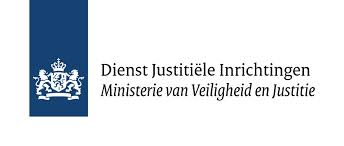 <Adres penitentiaire inrichting><Postcode>  <Plaats><Naam zorgverzekeraar><Adres zorgverzekeraar><Postcode>  <Plaats>Datum	<dag-maand-jaar>Betreft	BetalingsvoorstelGeachte heer/mevrouw,
Ik heb een betalingsachterstand van mijn zorgpremie bij u. Gelet op mijn inkomsten en uitgaven ben ik in niet in staat om het openstaande bedrag in één keer te betalen. Ik wil graag met u een regeling treffen. 
Uit de brief van <datum brief> blijkt dat de schuld  <€ bedrag> is. Mijn voorstel is om deze schuld in <termijnen> af te lossen. 
Mijn gegevens zijn:Polisnummer: <Polisnummer>Burgerservicenummer: <Burgerservicenummer>Naam: <Naam gedetineerde>Adres: <Adres penitentiaire inrichting>Postcode + plaats: <Postcode penitentiaire inrichting>  <Plaats penitentiaire inrichting>
Ik verzoek u vriendelijk om schriftelijk te reageren op mijn betalingsvoorstel. 
Met vriendelijke groet,
<Naam en handtekening gedetineerde>* Mocht u niet akkoord gaan met dit betalingsvoorstel, dan vraag ik u om een opschorting van de incassomaatregelen voor de duur van mijn detentie ( tot <einde datum detentie>). 